Zajęcia logopedyczneKlasa: Sb, klasa III (J. Koz, J. Kol, K. Wycz)Temat: Ćwiczenia utrwalające prawidłową artykulację głoski /cz/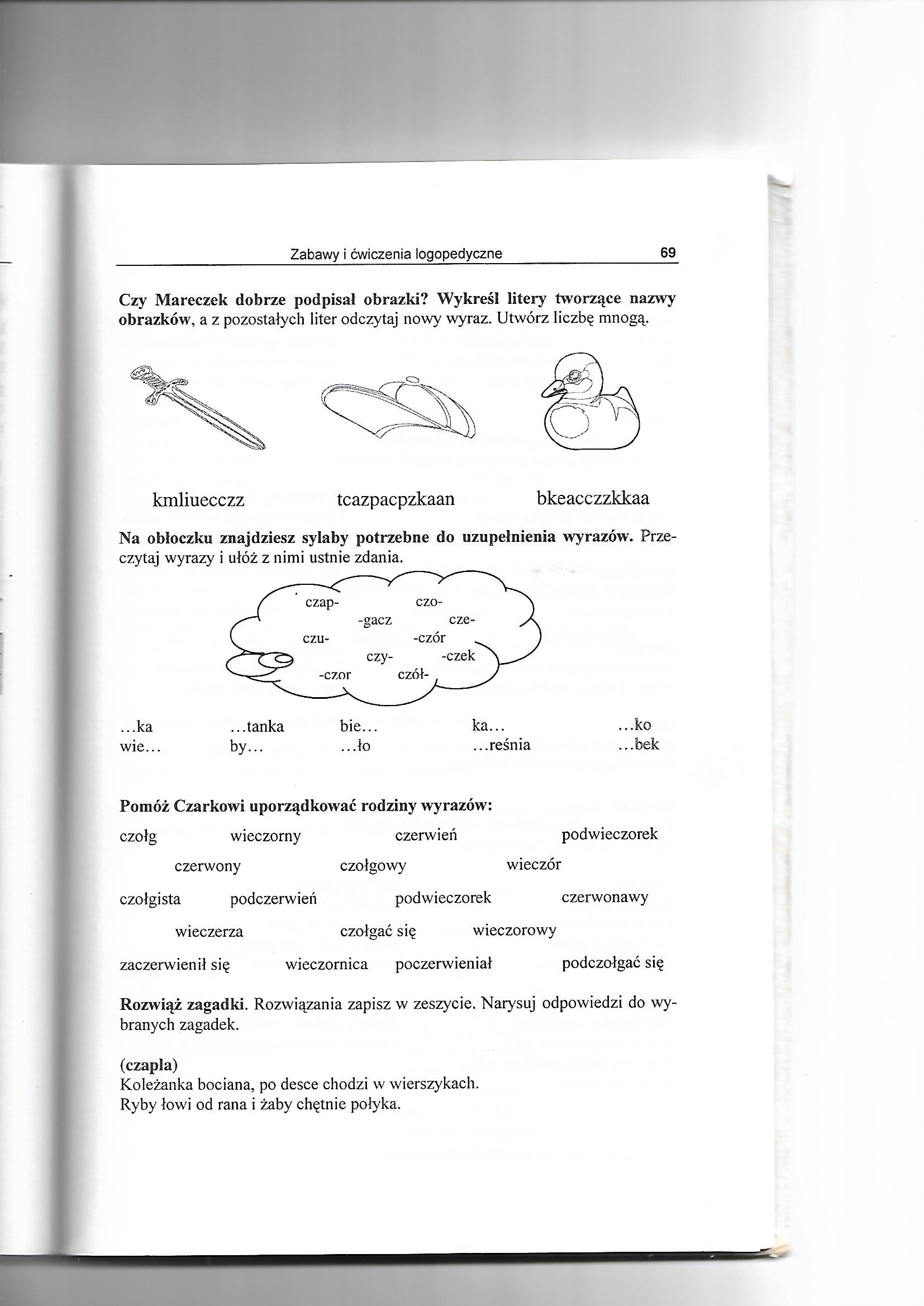 